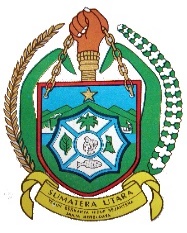 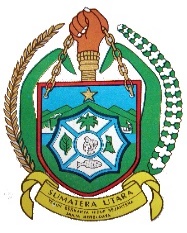 SURAT PERJANJIANKontrak Gabungan Lumsum dan Harga SatuanPaket Pekerjaan KonstruksiPembangunan Gudang Arsip UPPD Padang SidempuanNomor : ………………………SURAT PERJANJIAN ini berikut semua lampirannya adalah Kontrak Kerja Konstruksi Gabungan Lumsum dan Harga Satuan, yang selanjutnya disebut “Kontrak” dibuat dan ditandatangani di …….. pada hari …….. tanggal …………………… […………..], berdasarkan Surat Penetapan Pemenang Nomor ……………… tanggal …………….. , Surat   Penunjukan  Penyedia  Barang/Jasa  (SPPBJ)  Nomor ……………. tanggal  …………….., antara:yang bertindak untuk dan atas nama Badan Pendapatan Daerah Provinsi Sumatera Utara UPT Padang Sidemuanberdasarkan  Surat  Keputusan  Kepala Badan Pendapatan Daerah Provinsi Sumatera Utara Nomor : 800/33/BAPENDASU/2023 tanggal 06 Januari 2023 tentang selanjutnya disebut “Pejabat Penandatanganan Kontrak”,  dengan:yang bertindak untuk  dan  atas nama ……………………….  selanjutnya disebut“Penyedia”.Dan dengan memperhatikan:Undang-Undang Nomor 2 Tahun 2017 tentang Jasa Konstruksi sebagaimana telah diubah dengan Undang-Undang Nomor 11 Tahun 2020 tentang Cipta Kerja;Kitab Undang-Undang Hukum Perdata (Buku III tentang Perikatan);Peraturan Pemerintah Nomor 22 Tahun 2020 tentang Peraturan Pelaksanaan Undang – Undang Nomor 2 tahun 2017 tentang Jasa Konstruksi sebagaimana telah diubah dengan Peraturan Pemerintah Nomor 14 Tahun 2021 tentang Perubahan Peraturan Pemerintah Nomor 22 Tahun 2020 tentang Peraturan Pelaksanaan Undang – Undang Nomor 2 tahun 2017 tentang Jasa Konstruksi;Peraturan Presiden Nomor 16 Tahun 2018 tentang Pengadaan Barang/Jasa Pemerintah;Peraturan Presiden No. 12 tahun 2021 tentang Perubahan atas Peraturan Presiden No. 16 Tahun 2018 tentang Pengadaan Barang/Jasa Pemerintah;Peraturan Lembaga Kebijakan Pengadaan Barang/Jasa Pemerintah No. 12 Tahun 2021 tentang Pedoman Pelaksanaan Barang/Jasa Pemerintah Melalui Penyedia;PARA PIHAK MENERANGKAN TERLEBIH DAHULU BAHWA:Telah dilakukan proses pemilihan Penyedia yang telah sesuai dengan Dokumen Pemilihan;Pejabat Penandatangan Kontrak telah menunjuk Penyedia menjadi pihak dalam Kontrak ini melalui Surat Penunjukan Penyediaan Barang/Jasa (SPPBJ) untuk melaksanakan Pekerjaan Konstruksi Pembangunan Gudang Arsip UPPD Padang Sidempuan Badan Pendapatan Daerah Provinsi Sumatera Utara sebagaimana diterangkan dalam dokumen Kontrak ini selanjutnya disebut “Pekerjaan Konstruksi”;Penyedia telah menyatakan kepada Pejabat Penandatangan Kontrak, memiliki keahlian profesional, tenaga kerja konstruksi, dan sumber daya teknis, serta telah menyetujui untuk melaksanakan Pekerjaan Konstruksi sesuai dengan persyaratan dan ketentuan dalam Kontrak ini;Pejabat Penandatangan Kontrak dan Penyedia menyatakan memiliki kewenangan untuk menandatangani Kontrak ini, dan mengikat pihak yang diwakili; Pejabat Penandatangan Kontrak dan Penyedia mengakui dan menyatakan bahwa sehubungan dengan penandatanganan Kontrak ini masing-masing pihak : telah dan senantiasa diberikan kesempatan untuk didampingi oleh advokat; menandatangani Kontrak ini setelah meneliti secara patut; telah membaca dan memahami secara penuh ketentuan Kontrak ini;telah mendapatkan kesempatan yang memadai untuk memeriksa dan mengkonfirmasikan semua ketentuan dalam Kontrak ini beserta semua fakta dan kondisi yang terkait.Maka oleh karena itu, Pejabat Penandatanganan Kontrak dan Penyedia dengan ini bersepakat dan menyetujui untuk membuat perjanjian pelaksanaan paket Pekerjaan Konstruksi Pembangunan Gudang Arsip UPPD Padang Sidempuan Badan Pendapatan Daerah Provinsi Sumatera Utara dengan syarat dan ketentuan sebagai berikut.Pasal 1ISTILAH DAN UNGKAPANPeristilahan dan ungkapan dalam Surat Perjanjian ini memiliki arti dan makna yang sama seperti yang tercantum dalam lampiran Surat Perjanjian ini.Pasal 2RUANG LINGKUP PEKERJAAN UTAMARuang lingkup pekerjaan utama terdiri dari:1.	Pekerjaan Pendahuluan2.	Pekerjaan Bangunan Gudang Arsip UPT Padang SidempuanPasal 3HARGA KONTRAK, SUMBER PEMBIAYAAN DAN PEMBAYARANHarga Kontrak termasuk Pajak Pertambahan Nilai (PPN) yang diperoleh berdasarkan total harga penawaran terkoreksi sebagaimana tercantum dalam Daftar Kuantitas dan Harga adalah sebesar Rp. …………………. (………………………) dengankode akun kegiatan ; 5.02.01.1.07.09.5.2.03.01.01.0001Kontrak  ini dibiayai dari APBD Tahun Anggaran 2023Pembayaran untuk kontrak ini dilakukan ke …………….. rekening nomor ………………… atas nama Penyedia : ………………………..Pasal 4DOKUMEN KONTRAKKelengkapan dokumen-dokumen berikut merupakan satu kesatuan dan bagian yang tidak terpisahkan dari Kontrak ini terdiri dari adendum Kontrak (apabila ada), Surat Perjanjian, Surat Penawaran, Daftar Kuantitas dan Harga, Syarat-Syarat Umum Kontrak, Syarat-Syarat Khusus Kontrak beserta lampiranya berupa lampiran A (daftar harga satuan timpang, subkontraktor, personel manajerial, dan peralatan utama), lampiran B (Rencana Keselamatan Konstruksi), spesifikasi teknis, gambar-gambar, dan dokumen lainnya seperti: Surat Penunjukan Penyedia Barang/Jasa, Jadwal Pelaksanaan Pekerjaan, jaminan-jaminan, Berita Acara Rapat Persiapan Penandatanganan Kontrak, Berita Acara Rapat Persiapan Pelaksanaan Kontrak.Jika terjadi pertentangan antara ketentuan dalam suatu dokumen dengan ketentuan dalam dokumen yang lain maka yang berlaku adalah ketentuan dalam dokumen yang lebih tinggi berdasarkan urutan hierarki sebagai berikut:adendum Kontrak (apabila ada);Surat Perjanjian;Surat Penawaran;Syarat-Syarat Khusus Kontrak;Syarat-Syarat Umum Kontrak;spesifikasi teknis dan gambar;Daftar Kuantitas dan Harga (Daftar Kuantitas dan Harga Hasil Negosiasi 	apabila ada negosiasi); danDaftar Kuantitas dan Harga (Daftar Kuantitas dan Harga Terkoreksi 	apabila ada koreksi aritmatik).Pasal 5 MASA KONTRAKMasa Kontrak adalah jangka waktu berlakunya Kontrak ini terhitung sejak tanggal penandatangananan Kontrak sampai dengan Tanggal Penyerahan Akhir Pekerjaan;Masa Pelaksanaan ditentukan dalam Syarat-Syarat Khusus Kontrak, dihitung sejak Tanggal Mulai Kerja yang tercantum dalam SPMK sampai dengan Tanggal Penyerahan Pertama Pekerjaan selama 180 (seratus delapan puluh) hari kalender;Masa Pemeliharaan ditentukan dalam Syarat-Syarat Khusus Kontrak dihitung sejak Tanggal Penyerahan Pertama Pekerjaan sampai dengan Tanggal Penyerahan Akhir Pekerjaan selama 180 (seratus delapan puluh) hari kalender.Dengan demikian, Pejabat Penandatangan Kontrak dan Penyedia telah bersepakat untuk menandatangani Kontrak ini pada tanggal tersebut di atas dan melaksanakan Kontrak sesuai dengan ketentuan peraturan perundang-undangan di Republik Indonesia dan dibuat dalam 2 (dua) rangkap, masing-masing dibubuhi dengan meterai, mempunyai kekuatan hukum yang sama dan mengikat bagi para pihak, rangkap yang lain dapat diperbanyak sesuai kebutuhan tanpa dibubuhi meterai.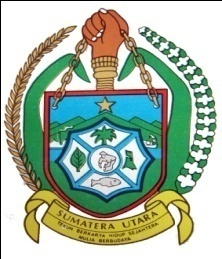 SURAT PERJANJIAN/KONTRAKNomor : ………………………..Tanggal : ………………………Nilai Kontrak : Rp. ……………………………Untuk PekerjaanPembangunan Gudang Arsip UPPD Padang SidempuanAntaraBadan Pendapatan Daerah Provinsi Sumatera UtaraUPPD Padang SidempuanDengan……………...…………………………………Tahun Anggaran 2023SURAT PERINTAH MULAI KERJA (SPMK)Nomor : …………………………….Paket Pekerjaan : Pembangunan Gudang Arsip UPPD Padang SidempuanBadan Pendapatan Daerah Provinsi Sumatera UtaraTahun Anggaran 2023Yang bertanda tangan di bawah ini:Nama	: MAISARAH, SEJabatan	: Staf Subbag Umum dan Kepegawaian  Badan Pendapatan Daerah ProvsuAlamat	: Jl. Komp. Kores 209 Padang Sidempuanselanjutnya disebut sebagai Pejabat Pembuat Komitmen berdasarkan Surat Keputusan Kepala Badan Pendapatan Daerah Provsu Nomor : 800/33/BAPENDASU/2023 tanggal 06 Januari 2023;berdasarkan Surat Perjanjian Pekerjaan nomor : ………………..  tanggal …………….., bersama ini memerintahkan :Nama Penyedia 	: …………………..Alamat	:……………………………yang dalam hal ini diwakili oleh : ………………… selaku ........................... selanjutnya disebut sebagai Penyedia jasa;untuk segera memulai pelaksanaan pekerjaan dengan memperhatikan ketentuan-ketentuan sebagai berikut:Macam pekerjaan : Pembangunan Gudang Arsip UPPD Padang SidempuanBadan Pendapatan Daerah Provsu 1.Pekerjaan Pendahuluan				2.Pekerjaan Bangunan Gudang Arsip UPT Padang SidempuanTanggal mulai kerja :  ………………..; Alamat Pekerjaan : Jl. Komp. Kores 209 Padang SidempuanSyarat-syarat pekerjaan: sesuai dengan persyaratan dan ketentuan SSKK; Waktu penyelesaian: selama 180 (seratus delapan puluh) hari kalender dimulai sejak dikeluarkannya  SPMK pekerjaan harus sudah selesai pada tanggal …………………..Denda: Terhadap setiap hari keterlambatan pelaksanaan/penyelesaian pekerjaan Penyedia akan dikenakan Denda Keterlambatan sebesar 1/1000 (satu per seribu) dari Nilai kontrak atau bagian tertentu dari Nilai Kontrak sebelum PPN sesuai dengan persyaratan dan ketentuan SSKK.Padang Sidempuan,  ……………………..Menerima dan menyetujui :						     Untuk dan atas nama 			 		               ………………………..				      	        …………………………			                	 ……………………… 					 	Nama:: MAISARAH, SENIP:: 19790511 200902 2 002Jabatan:: Pejabat Pembuat Komitmen  Badan Pendapatan Daerah   UPT Padang Sidemuan  Provinsi Sumatera UtaraBerkedudukan :: Jl. Putri Hijau No. 14 MedanNama:…………..Jabatan:…………….Berkedudukan di:……………….Akta Notaris Nomor:Pendirian…………..Tanggal:…………Notaris:…………..Akta Notaris Nomor:Perubahan………..Tanggal:…………….Notaris:……………….Untuk dan atas nama……………………………………….. ………………………..Untuk dan atas namaPejabat Pembuat KomitmenUPPD Padang SidempuanBadan Pendapatan DaerahProvinsi Sumatera UtaraMAISARAH, SEPENATANIP. 19790511 200902 2 002